《霸王别姬》　　女：夜，已是浓黑，营中只有稀稀寥寥的火星在风里微微的颤动。　　男：我站在萧萧乌江边，世界留给我最后的印象竟是那滔滔江水，乌骓悲鸣，我听到四面楚歌声声，在此我居然还能再听见我家乡的音乐，那旋律好美好美......　　女：王站在风中已经很久了。今天，在声声楚歌里，他是第一次如此认真的面对生命。人在生命面前总显得无奈而苍白，我的王也不例外。　　男：我轻轻的抚摸着乌骓马，马儿啊马儿，你跟着我东征西战了这么久也该累了，这个世上再也不会有楚霸王了，去吧，去哪，去任何你想去的地方，去寻找你想要的生活吧！不要用那双悲悯的眼睛看着我，我会有更好的归宿，我再也不想和我的虞分开。　　女：我站在这里，凝望王的背影——一个作为男人最自豪的背影里，其实藏着一颗孩子的心。忽然，我听到一丝烂熟于胸的曲调——《罗敷姐》！王最爱的曲！所有楚人最爱的曲！歌声越来越响，营帐里的人影晃动着，王的背影在这夜色中兀地竟显的一丝脆弱。我提起白色的衣裙，飞奔向王。　　男：哦，我的虞，军营大帐，阵前敌军，你如此一个纤纤女子，跟着我，受苦了。女：不，王。伴随你，这是我最喜欢的事情。　　男：我的虞啊，我何尝不知道，其实你所想的只有与我厮守，你只想与我过最平凡的生活，可是就连这最简单的愿望我都没有能够满足你，还记得你为我唱的第一首歌吗？　　女：恩，记得。“菁菁者莪，在彼中阿。既见君子，乐且有仪。菁菁者莪，在彼中沚。既见君子，我心则喜。”　　男：我看见你眼中无尽的温柔，我心醉了，看见你唱完后含笑的眼睛，我想你是在问我听懂了没有！我听懂了，我听得懂你殷殷的希望，我听得懂你深深的痴爱。　　女：可是现在，四面楚歌中，只听得一片低低的啜泣，营帐中的士兵都走了出来。再看王，两行热泪顺着他脸上坚毅的线条滚滚而下。我心中一阵揪痛。　　“回帐吧，王”　　男：“恩”。　　女：在进帐门的一刹那，我作出了我一生中最重要的决定。“让我为王跳一支舞吧。”　　王转过身，揽我入怀。　　男：“虞啊......唉......”。　　女：王长叹一声，胸口微微颤抖。他悲歌：男：“力拔山兮气盖世，时不利兮骓不逝。骓不逝兮可奈何，虞兮虞兮奈若何！”　　女：和着王的歌，我在帐中翩翩起舞。我知道我的舞姿很美，曾有人说，当我起舞时，轻柔的就像一根洁白无暇的羽毛。我想起过去的日子，每当王烦躁时，看见我的舞，紧锁的眉头便会渐渐舒展开来，那就是我最快乐的时候；而今天，我舞的近乎完美，却清楚的看见，王的眉头越锁越紧，越锁越紧。　　男：天下，这么多年以来我的眼里只有天下，却忽略了我身边最重要的东西，这一刻我才明白，虞，如你相比，这天下又算什么？那刘邦又算什么？我宁愿用我一世霸王英名换你陪我一生。就算是乡里山间，男耕女织又算得了什么？有你相伴一生，足矣！　　女：我鼻子一酸，想说点什么，却被涩涩的泪哽在喉头，深吸一口气，强忍下去。舞毕，王对我说：　　男：“虞，陪我饮一杯吧。”　　女：一步一步，我向着我的王走去，走向我的最后。我好恨啊，王，我恨时间如此短暂。不是说要相守到老，不是说会有相看白首的一天吗？可楚歌阵阵中，这些话都仿若昨日，仿若昨日啊......　　男：虞，我也想过放下一切和你终老山野，可是我是项籍啊，我是付阿房宫于一炬的楚霸王啊。我的虞，我的妻，怪我吧，是我轻信，是我把人心看得太浅，我记得你曾经说过不该这样回彭城，可是我疲了倦了，我想回家乡，想回家乡......十里埋伏，刘邦把楚汉之盟丢至脑后，竟然如此背信弃义。是不是我太傻？我的妻？　　女：跪坐在王的身旁，我双手将酒奉给王。王接过酒，望着我。我伸手去抚王那两道浓浓的眉，与王的目光相遇。我幽幽的问：“王，你相信来生吗？”　　男：虞，我的妻，我回答你“我相信......”。　　女：不等王回答，我已从袖中拔出匕首，刺向自己的心脏。千分之一秒后，酒杯落地，王一把抱住了我。　　男：虞啊虞，那一朵剑花，溅起了你的鲜血，我仰天哀鸣，虞，回来回来！你却留给我最后的一眼，那眼里是无尽的遗憾。我的爱姬，我的妻，得妻如此夫复何求啊？我回答你我回答你！“我相信，相信来生你依然是我的妻啊”　　女：看着王痛苦的脸，我用尽力量，在嘴角扯出一道弧线，说“我—也—相—信—”。说完，我的眼前一片漆黑，我听到王的喊叫离我愈来愈远，我感到几滴热泪滚落在我的脸颊，是我的？是你的？　　男：虞啊虞，没有了你，生亦不如死。等我，等我来牵着你的手再走向茫茫未知的世界！我一步一步的走进乌江，江水渐渐淹没了我。我又听见你在幽幽的唱着。　　女：菁菁者莪，在彼中阿。既见君子，乐且有仪。菁菁者莪，在彼中沚。既见君子，我心则喜。　　男：阴云密布，滔滔乌江，我这一去应该什么都不会留下吧？这样也好，如此才了我心愿，如此才干净！“大王意气尽，贱妾何聊生！”这是你留给我最后的话语，我的虞，你可知，其实应该是“虞儿不聊生，项羽意气尽”啊！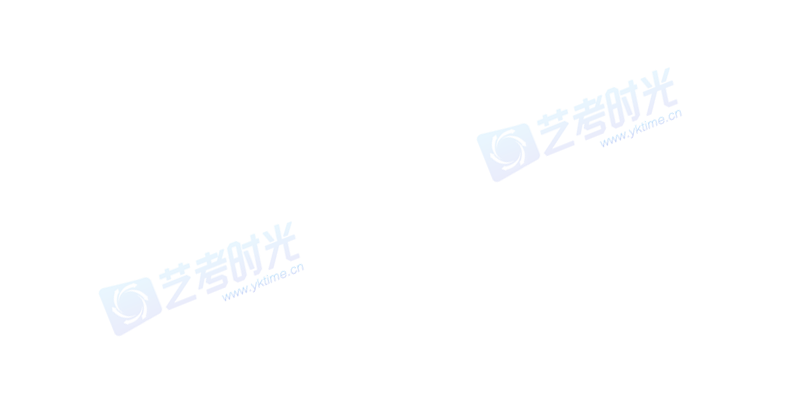 